Проволока светлая термически необработанная (жесткая) производится по ГОСТ 3282-74. Диаметр проволоки от 0,8 мм до 6,0 ммОбласть применения проволоки низкоуглеродистой термонеобработанной светлой: изготовление плетеной сетки-рабицы; производство гвоздей; производство болтов, саморезов, гаек и другие крепежные изделия; применения в различных отраслях промышленности и народного хозяйства.Такая проволока выдерживает любые виды обработки, характеризуется высокой механической прочностью, а также устойчивостью к скручиванию, может использоваться в агрессивных средах, так как не боится ржавчины, не окисляется.Проволока ТНС выдерживает до четырех перегибов без изменения физических свойств. Реализуется в мотках или катушках (бухтах). Вся выпускаемая продукция проходит проверку на соответствие ГОСТ, характеризуется высоким качеством.Другое наименование проволоки термически необработанной светлой – проволока ТНС, проволока гвоздильная.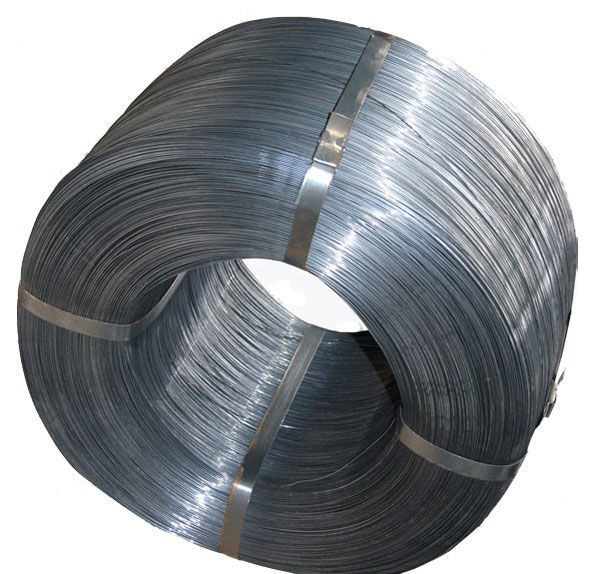 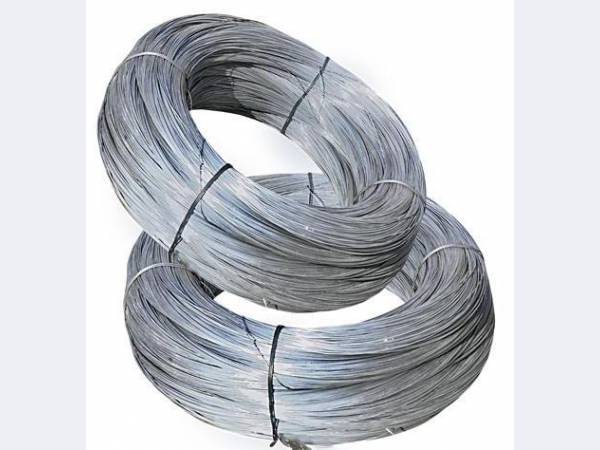 Диаметр, ммГОСТ 3282-74, ТНС*Диаметр, ммГОСТ 3282-74, ТНС*0,8 ммИзготавливается в мотках до 250 кг. или бухтах до 1,0 тн.0,9 ммИзготавливается в мотках до 250 кг. или бухтах до 1,0 тн.1,0 ммИзготавливается в мотках до 250 кг. или бухтах до 1,0 тн.1,2 ммИзготавливается в мотках до 250 кг. или бухтах до 1,0 тн.1,4 ммИзготавливается в мотках до 250 кг. или бухтах до 1,0 тн.1,6 ммИзготавливается в мотках до 250 кг. или бухтах до 1,0 тн.1,8 ммИзготавливается в мотках до 250 кг. или бухтах до 1,0 тн.2,0 ммИзготавливается в мотках до 250 кг. или бухтах до 1,0 тн.2,5 ммИзготавливается в мотках до 250 кг. или бухтах до 1,0 тн.3,0 ммИзготавливается в мотках до 250 кг. или бухтах до 1,0 тн.4,0 ммИзготавливается в мотках до 250 кг. или бухтах до 1,0 тн.5,0 ммИзготавливается в мотках до 250 кг. или бухтах до 1,0 тн.6,0 ммИзготавливается в мотках до 250 кг. или бухтах до 1,0 тн.